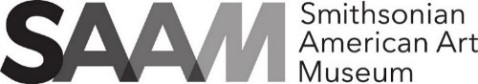 TBMA INSTALLATION PLANNING GUIDE  		ArtistTitle, Date, MediumNumber (acc’n, TL, Loan)_____________________________________________________________________________________________Information provided by: (name/signature)					DATE:________________________________________________________________________________________________________DISPLAY PROPOSAL (please consult Installation Parameters as needed) Generally speaking, how would you plan to show it? In some cases, may need to write up 2 versions of the planning guide:1. If exhibited as film/analog (16mm? 8mm? looped v. linear play?  Original print? Copy print? VHS?  Beta? Reel to Reel? )2. If exhibited as digital (Carrier type? DVD, CD, thumb drive, CPU…)____________________________________________________________________________________________STAFFING ESTIMATES# and type of specialists required (Certified electrician?  AV Tech?  Conservator? Registrar?) # of art handlers in addition to specialistsTIME ESTIMATESI. Pre-install gallery prep  II. Installation  III. Testing and trouble-shooting  IV. De-installationTECHNICAL NEEDS of exhibition space (# of outlets, placement of same, wiring, lighting)PHYSICAL NEEDS of exhibition space (millwork, pedestals, special paints, flooring or finishes)CONSUMABLES/ GALLERY MAINTENANCE (replacement bulbs, air filters, housekeeping needs)POTENTIAL HAZARDS  1. During installation        2. While on display	WHAT IS MOST LIKELY TO GO WRONG? SUGGESTED BACK-UP EQUIPMENT ( + personnel)